KEMENTERIAN PENDIDIKAN DAN KEBUDAYAAN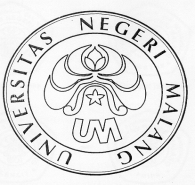 UNIVERSITAS NEGERI MALANGJalan Semarang 5, Malang. 65145 Telp. (0341) 551-312                   Laman:um.ac.idPENGUMUMANNomor: 10684/UN32.III/TU/2014TentangPENDAFTARAN WISUDA SEMESTER GENAPTAHUN AKADEMIK 2013/2014Berdasarkan Peraturan Rektor nomor 20 Tahun 2013 tentang Pedoman Pendidikan UM Tahun Akademik 2013/2014 pasal 96 ayat (2) dan ayat (3) disebutkan bahwa “Setiap mahasiswa yang telah lulus yudisium wajib mendaftar secara online untuk mengikuti wisuda pada semester dan tahun akademik yang bersangkutan sesuai persyaratan-persyaratan yang telah ditentukan” dan “Peserta wajib memenuhi persyaratan dan ketentuan dari Panitia Penyelenggara Wisuda dan berhak memperoleh fasilitas yang terkait dengan acara tersebut.Ketentuan, Persyaratan Pendaftaran, dan Penyelenggaraan Wisuda:Lulusan Program Diploma, Sarjana, Sarjana Gelar Ganda, dan Pascasarjana, wajib mendaftar sebagai peserta wisuda semester genap tahun akademik 2013/2014; Pendaftaran wisuda secara online pada tanggal 24 Juni—1 September 2014;Cara pendaftaran:Telah menyelesaikan administrasi  IKA (Ikatan Alumni) Universitas Negeri Malang sebesar Rp 50.000,- di BRI No. Rekening 0344-01-000340-30-1, sesuai Pengumuman Ketua Umum IKA UM Nomor: 013/UN32.54/TU/2014, tanggal 10 Juni 2014;Membayar biaya wisuda secara online ke Bank BRI di seluruh Indonesia sebesar Rp 400.000,-  dengan kode pembayaran NIM+999 contoh: 109141400300+999, menjadi 109141400300999, dengan ketentuan berikut:Mahasiswa S1 dan Diploma angkatan 2009 dan sebelumnya tetap membayar penuh;Mahasiswa S1 dan Diploma angkatan 2010 dan sesudahnya hanya membayar Pendaftaran IKA;Mahasiswa S2/S3 (Pascasarjana) membayar penuh.Mengunggah file pasfoto (standar untuk ijazah) Saudara melalui http://siakad.um.ac.id;Mengambil Kartu Peserta Wisuda dengan menyerahkan fotokopi kwitansi/bukti pembayaran (poin 3.1 dan 3.2) di Subag Sarana Akademik BAKPIK Gedung A3 lantai 1;Fasilitas wisuda yang diperoleh wisudawan: Toga, Gordon, Buku Wisuda, CD, Snack, dan Foto Wisudawan.Wisuda Lulusan Semester Genap Tahun akademik 2013/2014 akan dilaksanakan:Hari Sabtu, tanggal 6 September 2014, untuk Fakultas:Fakultas Ilmu Pendidikan (FIP);Fakultas Sastra (FS);Fakultas Matematika dan Ilmu Pengetahuan Alam (FMIPA); dan  Fakultas Pendidikan Psikologi (FPPsi).Keterangan: Gladi bersih: Jumat, 5 September 2013, pk. 08.30, di Graha Cakrawala.Hari Minggu, tanggal 7 September 2014, untuk Fakultas:Fakultas Ekonomi (FE);Fakultas Teknik (FT);Fakultas Ilmu Keolahragaan (FIK);Fakultas Ilmu Sosial (FIS); danPascasarjana (Ps).Keterangan: Gladi bersih: Jumat, 5 September 2013, pk.13.00, di Graha Cakrawala.Tempat Wisuda: Gedung Graha Cakrawala Universitas Negeri Malang.Demikian Pengumuman ini untuk dilaksanakan.								24 Juni 2014								a.n. Rektor								Wakil Rektor III,								ttdTembusan							Drs. H. Sucipto, M.S.1. Para Anggota Rapim UM				NIP 1961032519860110012. Para Pejabat Struktural UM3. Pimpinan Bank BRI Cabang UM